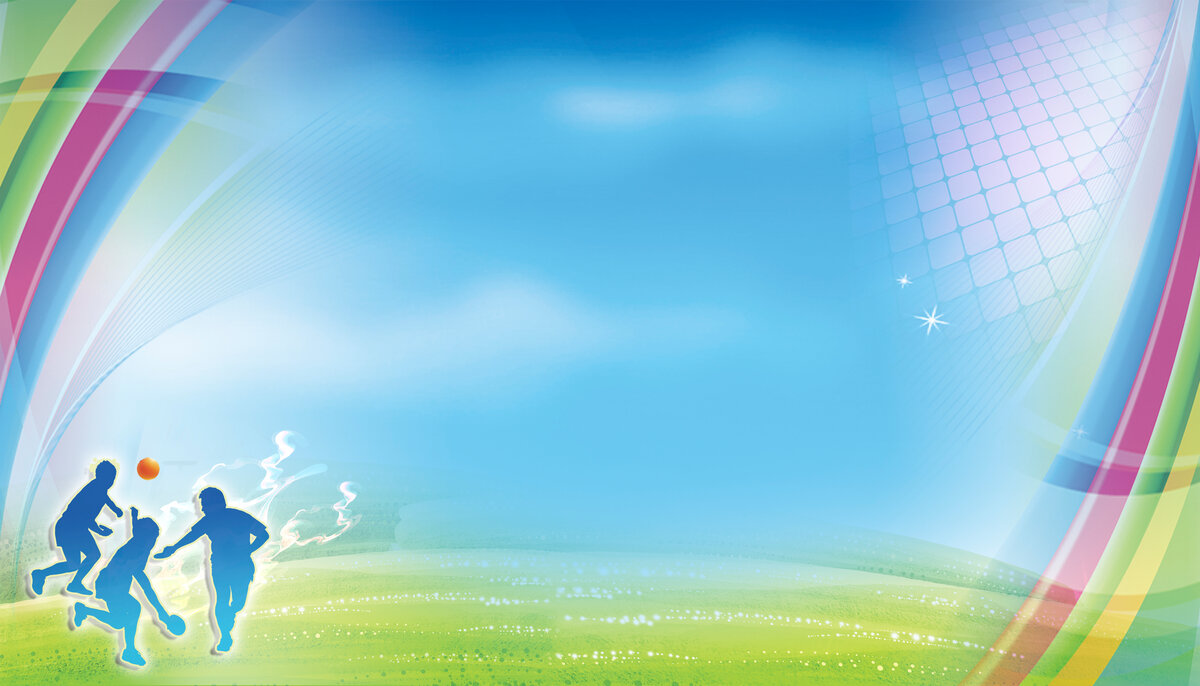 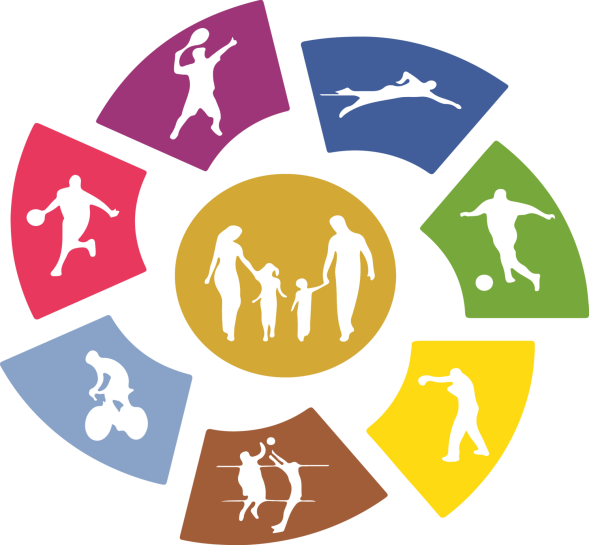 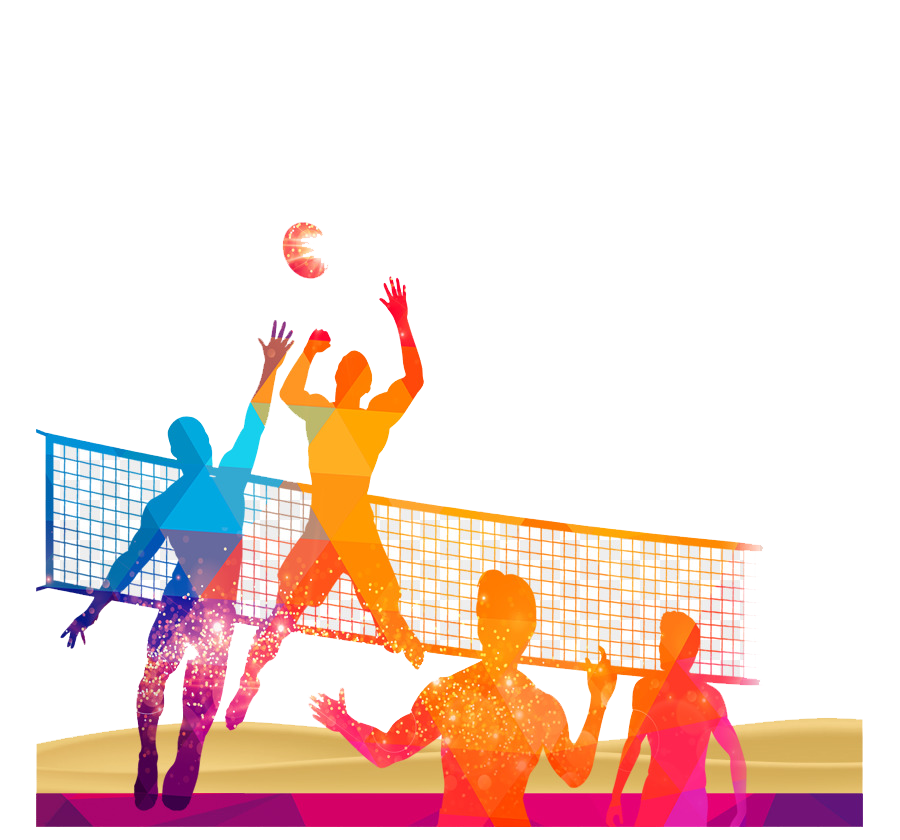 № п/пЗмест работыКласЧас правядзенняМесца правядзенняАдказныя1.Квэст“Казачная карусель”123411.00-12.0011.00-12.0011.00-12.0011.00-12.00бібліятэка каб.№15каб.№13каб.№12Крыцук І.В.Бялаш С.М.Курыла І.А.Аўдзе С.В.2.Мазгавы штурм “Што такое здароўе?”5611.00-12.0011.00-12.00каб.№33каб.№21Корань Р.Ю.Васілеўская І.М.3.Спаборніцтвы па валейболе “Мяч над сеткай”7-1011.00-13.00спартыўная залаКарсюк У.І., наст. фізічнай культ. і здароўя4.Рэйд “Падлетак”Бобка І.У., педагог-сацыяльны,Шчэрбань Б.А., педагог-псіхолаг,кл.кіраўнікі